§90.  Conservation fund1.  Revolving fund.  There is established within the Maine State Museum a revolving fund for conservation, within the Maine State Museum Conservation Center, of objects which are of significance to the cultural and environmental heritage of Maine for which a charge is made.[PL 1975, c. 746, §25 (NEW).]2.  Prices and rates.  The director is authorized to establish such prices, fees or rates for materials or services provided by the Conservation Center as may be appropriate to assure maintenance of the fund and continuation of conservation activities.[PL 1975, c. 746, §25 (NEW).]3.  Income.  Income received from such fees for services or materials, or through contributions, allocations, grants or bequests from private, corporate, institutional and governmental sources for this purpose, shall be credited to the revolving fund to be used as a continuing carrying account to carry out the purposes of subsection 1.[PL 1975, c. 746, §25 (NEW).]SECTION HISTORYPL 1975, c. 746, §25 (NEW). The State of Maine claims a copyright in its codified statutes. If you intend to republish this material, we require that you include the following disclaimer in your publication:All copyrights and other rights to statutory text are reserved by the State of Maine. The text included in this publication reflects changes made through the First Regular and First Special Session of the 131st Maine Legislature and is current through November 1. 2023
                    . The text is subject to change without notice. It is a version that has not been officially certified by the Secretary of State. Refer to the Maine Revised Statutes Annotated and supplements for certified text.
                The Office of the Revisor of Statutes also requests that you send us one copy of any statutory publication you may produce. Our goal is not to restrict publishing activity, but to keep track of who is publishing what, to identify any needless duplication and to preserve the State's copyright rights.PLEASE NOTE: The Revisor's Office cannot perform research for or provide legal advice or interpretation of Maine law to the public. If you need legal assistance, please contact a qualified attorney.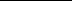 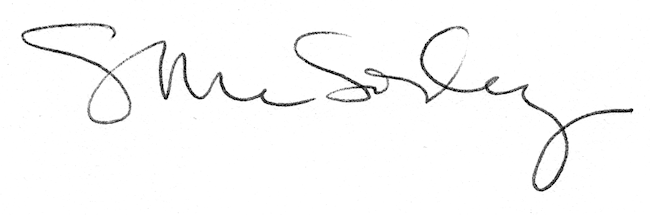 